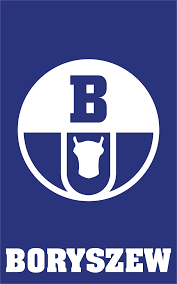 Boryszew S.A. – jesteśmy jedną z największych grup przemysłowych w Polsce, liderem w branży automotive, mocno zakorzenioną na rynkach międzynarodowych. W zgodzie z zasadami zrównoważonego rozwoju budujemy bogatą ofertę innowacyjnych produktów wysokiej jakości, by skutecznie wspierać rynkowy sukces naszych partnerów biznesowych.Do naszej firmy produkcyjnej z branży motoryzacyjnej, poszukujemy pracowników na stanowisko: OPERATOR MASZYN - USTAWIACZ                  Miejsce pracy: Tychy/ ToruńOpis zadań:- ustawianie i utrzymanie odpowiednich parametrów pracy maszyn- monitorowanie parametrów produkcji wg wytycznych technologicznych- przezbrajanie maszyn produkcyjnych- proponowanie i efektywne wdrażanie innowacji i usprawnieńOczekiwania:-  wykształcenie średnie techniczne- umiejętność  czytania  rysunku technicznego- znajomość zagadnień związanych z obsługą maszyn- motywacja i chęć do pracy- gotowość do pracy w systemie zmianowym- gotowość do ok. półrocznego okresu pracy w Tychach, następnie w ToruniuOferujemy:- zatrudnienie na umowę o pracę
- stałe wynagrodzenie oraz comiesięczne premie i dodatki
- zwrot kosztów dojazdów i zakwaterowania podczas okresu pracy w Tychach
- możliwość podnoszenia swoich kwalifikacji
- możliwość długoterminowego zatrudnieniaDla nas liczy się Twoja chęć do pracy! Nasza oferta pracy jest skierowana zarówno do kobiet jak i  mężczyzn bez względu na wiek.Osoby zainteresowane prosimy o  przesłanie swojego CV na adres: a.balcerzyk@hrservice.com.pl kontakt telefoniczny: 692 295 971 lub  56 656 27 99.Informujemy, że skontaktujemy się z wybranymi kandydatami.Prosimy o zamieszczenie w dokumentach aplikacyjnych klauzuli: „Wyrażam zgodę na przetwarzanie moich danych osobowych dla potrzeb niezbędnych do realizacji procesu rekrutacji (zgodnie z Ustawą z dnia 29.08.1997 roku o Ochronie Danych Osobowych; tekst jednolity: Dz. U. z 2002r. Nr 101, poz. 926 ze zm.).”